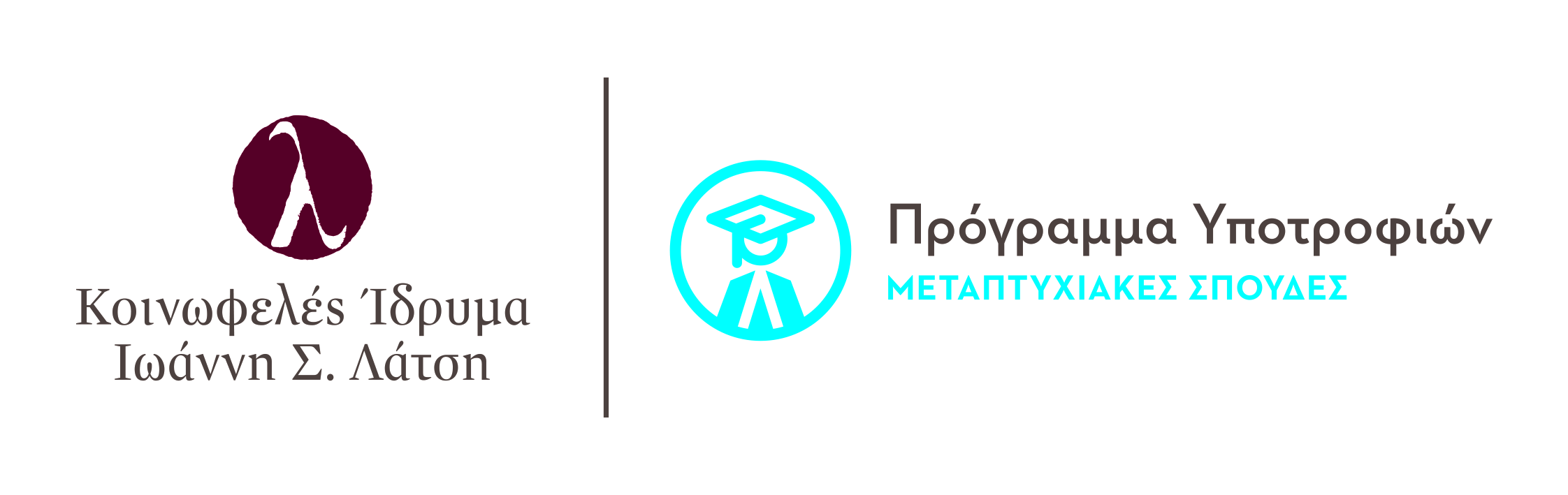 ΠΡΟΚΗΡΥΞΗ ΜΕΤΑΠΤΥΧΙΑΚΩΝ ΥΠΟΤΡΟΦΙΩΝ ΑΚΑΔΗΜΑΪΚΟΥ ΕΤΟΥΣ 2017-2018Το Κοινωφελές Ίδρυμα Ιωάννη Σ. Λάτση προκηρύσσει τη χορήγηση 22 νέων υποτροφιών επιπέδου Master’s σε πανεπιστήμια της Ελλάδας και της Ευρώπης με έναρξη το ακαδημαϊκό έτος 2017-2018. Βασικές προϋποθέσεις:Απολυτήριο από Λύκειο στην Ελλάδα και πτυχίο από δήμοσιο ανώτατο εκπαιδευτικό ίδρυμα της Ελλάδας ή ισότιμο του εξωτερικού.Μέσος όρος βαθμολογίας προπτυχιακού τίτλου σπουδών τουλάχιστον οκτώ (8,00).Ο τόπος σπουδών να είναι διαφορετικός από τον τόπο μόνιμης κατοικίας του υποψηφίου.Τεκμηριωμένη οικονομική αδυναμία του υποψήφιου για την κάλυψη του κόστους σπουδών του.Οι αιτήσεις υποβάλλονται μόνο ηλεκτρονικά και η προθεσμία υποβολής λήγει την Τετάρτη 7 Ιουνίου 2017.Περισσότερες πληροφορίες για την διαδικασία υποβολής αιτήσεων και τους πλήρεις όρους και προϋποθέσεις του προγράμματος μεταπτυχιακών υποτροφιών είναι διαθέσιμες στην ιστοσελίδα του Ιδρύματος: www.latsis-foundation.org. 